Wybór członka zarządu wspólnoty mieszkaniowej - jak się odbywa?W naszym artykule znajdziesz podpowiedzi dotyczące działania wspólnoty mieszkaniowej. Opisujemy między innymi wybór członka zarządu wspólnoty mieszkaniowej.Jak odbywa się wybór członka zarządu wspólnoty mieszkaniowej?W Twójej wspólnocie mieszkaniowej nalezy wybrać nowych członków zarządu czy też zarządce? Sprawdź jak wygląda wybór członka zarządu wspólnoty mieszkaniowej.Zarząd we Wspólnocie Mieszkaniowej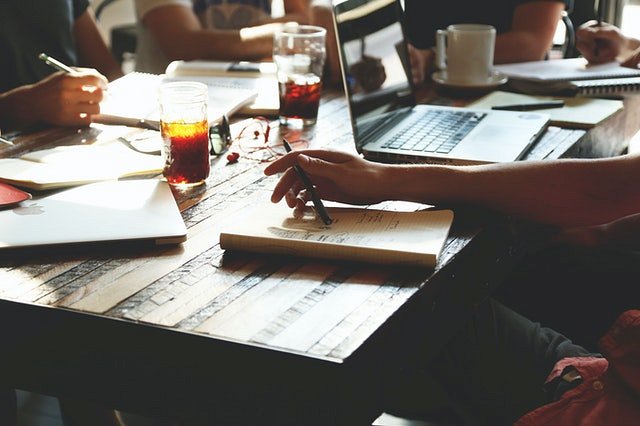 Czy wiesz, że zgodnie z ustawą o własności lokali właściciele lokali w dużej Wspólnocie Mieszkaniowej, przy zarządzie właścicielskim, właściciele nieruchomości a jednoczeście członkowie danej Wspólnoty Mieszkaniowej zobligowani są do tego, by podjąć uchwałę o wyznaczeniu jedno- lub kilkuosobowego zarządu? Sam wybór członka zarządu wspólnoty mieszkaniowej nie jest łatwą sprawą, ponieważ często zdarza się, iż lokatorzy nie są ze sobą zgodny, nawet w tej sprawie.Wybór członka zarządu wspólnoty mieszkaniowejOsoby, które chcą kandydować do zarządu, muszą być świadome swoich praw i obowiązków oraz robić to w sposób dobrowolny. Wybór członka zarządu wspólnoty mieszkaniowej moze odbyć się na zebraniu wspólnoty w drodze głosowania. W związku z pandemią, zebranie członków wspólnoty może zostać zorganizowane w formie online. Jeśli szukasz szczegółowych informacji dotyczących wyboru zarządu, zarządcy, zorganizowania spotkania wspólnoty mieszkaniowej czy tez obowiązków i praw właścicieli nieruchomości, odwiedź bloga Status.